We’re Learning About BlendsLearning about blends helps us to spell words correctly and increases our vocabulary.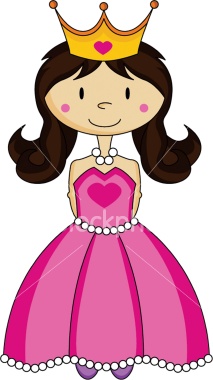 Words that begin withpr 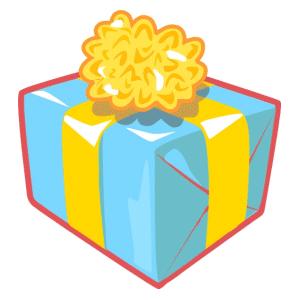 What words have a ‘pr’ blend?Word Search for ‘pr’ Blend WordsMake a Flip BookAbracadabra... Hey presto, first prize!A wonderful present.Oh what a surprise!And now for a princess...Please open your eyes.What words have a ‘pr’ blend?Would a dictionary help?presentpreparepresspriceprintprettyproudpromiseprotectW N V Q N Y T M R E Y P Q N QD U O R P A W M Y S T R B M UW R Q R J G L W N I O I J U VM L I F R B P I V M K C O U ZP N F M Y P R J A O P E G K AT M Y J E C R T P R E T T Y NL L R W M R C E H P J F J C ND P O X Y E A R S F T M H Z ZL S B V T S M P A S N H E A HW T M O L R W D E N U W M W BN G R L V A V S B R J Z A D NP P F Q T N E S E R P T S U PE T X T P E X G P Z E O V B TO R E W B Y Q G F A Y T P H YM I O A W J X Q F G X Z H X UPRESENTPREPAREPRESSPRICEPRINTPRETTYPROUDPROMISEPROTECTpr Words you can do(Verbs) Words that are something(Nouns)Words that describe something(Adjectives)Not sure